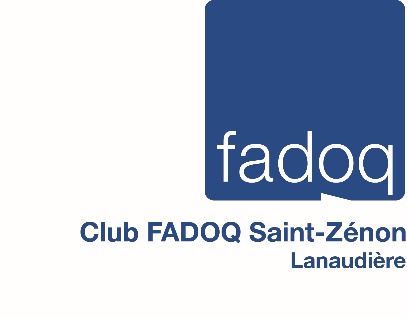 Activités et voyagesFADOQ de St-ZénonActivités10 janvier 2019 : 	dîner15 février 2019 : 	souper de la St-Valentin21 mars 2019 : 		dîner à la cabane à sucre de St-Jean-de-Matha11 avril 2019 : 		dîner9 mai 2019 : 		dîner hommage aux mères et aux pères15 mai 2019 : 		AGA à la salle municipale à 13h30VoyagesCroisière du 12 au 20 août 2019 sur Le Bella des Gagnés de Montréal à Blanc-Sablon (9 jours). 3019 $ si réservé avant le 15 février 2019 et 3069 $ si après. Départ à 6 h 30 à la Place Versailles. Inclusion : autobus, presque tous les repas, guide accompagnateur, taxes. Ne comprend pas les pourboires sur le bateau et quelques excursions.Spectacle hommage à Bécaud et Aznavour au casino de Montréal + un repas et temps libre pour le casino le 7 mars 2019 pour 99 $. Départ à l'église de St-Zénon et transport possible le long de la 131 à Joliette et St-Thomas.Le retour des idoles à Québec le samedi 25 mai 2019 + un repas pour 199$. Départ à l'église de St-Zénon et transport possible le long de la 131 à Joliette et St-Thomas. InformationSimonne Latendresse au 450 884-5342